Θα πάρω μιαν ανηφοριάΣτίχοι: Ευαγόρας ΠαλληκαρίδηςΘα πάρω μιαν ανηφοριά, θα πάρω μονοπάτιανα βρω τα σκαλοπάτια που παν στη λευτεριά.Θ’ αφήσω αδέλφια, συγγενείς, τη μάνα, τον πατέρα,μες στα λαγκάδια πέρα και τις βουνοπλαγιές.Ψάχνοντας για την λευτεριά, θα’ χω παρέα μόνηκατάλευκο το χιόνι, βουνά και ρεματιές.Τώρα κι αν είναι χειμωνιά, θα’ ρθει το καλοκαίρι,τη λευτεριά να φέρει σε πόλεις και χωριά.Θα πάρω μιαν ανηφοριά, θα πάρω μονοπάτιανα βρω τα σκαλοπάτια που παν στη λευτεριά.Τα σκαλοπάτια θ’ ανεβώ, θα μπω σ’ ένα παλάτιτο ξέρω, θα’ ναι απάτη, δε θα’ ναι αληθινό.Μες στο παλάτι θα γυρνώ, ώσπου να βρω τον θρόνοβασίλισσα μια μόνο θα κάθεται σ’ αυτόν.Κόρη πανώρια θα της πω, άνοιξε τα φτερά σουκαι πάρε με κοντά σου, μονάχα αυτό ζητώ.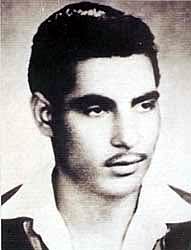 http://www.schools.ac.cy/klimakio/Themata/epikaira/1apriliou/playback/kipries_sta_kratitiria/tha_par0o_mian_aniforia_9.mp3